§5-935.  Tangible personal propertyUnless the power of attorney otherwise provides, language in a power of attorney granting general authority with respect to tangible personal property authorizes the agent to:  [PL 2017, c. 402, Pt. A, §2 (NEW); PL 2019, c. 417, Pt. B, §14 (AFF).]1.  Acquire or reject interest in tangible personal property.  Demand, buy, receive, accept as a gift or as security for an extension of credit or otherwise acquire or reject ownership or possession of tangible personal property or an interest in tangible personal property;[PL 2017, c. 402, Pt. A, §2 (NEW); PL 2019, c. 417, Pt. B, §14 (AFF).]2.  Grant or otherwise dispose of interest in tangible personal property.  Sell; exchange; convey with or without covenants, representations or warranties; quitclaim; release; surrender; create a security interest in; grant options concerning; lease; sublease; or otherwise dispose of tangible personal property or an interest in tangible personal property;[PL 2017, c. 402, Pt. A, §2 (NEW); PL 2019, c. 417, Pt. B, §14 (AFF).]3.  Security interest in tangible personal property.  Grant a security interest in tangible personal property or an interest in tangible personal property as security to borrow money or pay, renew or extend the time of payment of a debt of the principal or a debt guaranteed by the principal;[PL 2017, c. 402, Pt. A, §2 (NEW); PL 2019, c. 417, Pt. B, §14 (AFF).]4.  Claim to tangible personal property.  Release, assign, satisfy or enforce by litigation or otherwise a security interest, lien or other claim on behalf of the principal with respect to tangible personal property or an interest in tangible personal property; and[PL 2017, c. 402, Pt. A, §2 (NEW); PL 2019, c. 417, Pt. B, §14 (AFF).]5.  Manage or conserve tangible personal property.  Manage or conserve tangible personal property or an interest in tangible personal property on behalf of the principal, including:A.  Insuring against liability or casualty or other loss;  [PL 2017, c. 402, Pt. A, §2 (NEW); PL 2019, c. 417, Pt. B, §14 (AFF).]B.  Obtaining or regaining possession of or protecting the property or interest by litigation or otherwise;  [PL 2017, c. 402, Pt. A, §2 (NEW); PL 2019, c. 417, Pt. B, §14 (AFF).]C.  Paying, assessing, compromising or contesting taxes or assessments or applying for and receiving refunds in connection with them;  [PL 2017, c. 402, Pt. A, §2 (NEW); PL 2019, c. 417, Pt. B, §14 (AFF).]D.  Moving the property from place to place;  [PL 2017, c. 402, Pt. A, §2 (NEW); PL 2019, c. 417, Pt. B, §14 (AFF).]E.  Storing the property for hire or on a gratuitous bailment;  [PL 2017, c. 402, Pt. A, §2 (NEW); PL 2019, c. 417, Pt. B, §14 (AFF).]F.  Using and making repairs, alterations or improvements to the property; and  [PL 2017, c. 402, Pt. A, §2 (NEW); PL 2019, c. 417, Pt. B, §14 (AFF).]G.  Changing the form of title of an interest in tangible personal property.  [PL 2017, c. 402, Pt. A, §2 (NEW); PL 2019, c. 417, Pt. B, §14 (AFF).][PL 2017, c. 402, Pt. A, §2 (NEW); PL 2019, c. 417, Pt. B, §14 (AFF).]SECTION HISTORYPL 2017, c. 402, Pt. A, §2 (NEW). PL 2017, c. 402, Pt. F, §1 (AFF). PL 2019, c. 417, Pt. B, §14 (AFF). The State of Maine claims a copyright in its codified statutes. If you intend to republish this material, we require that you include the following disclaimer in your publication:All copyrights and other rights to statutory text are reserved by the State of Maine. The text included in this publication reflects changes made through the First Regular and First Special Session of the 131st Maine Legislature and is current through November 1. 2023
                    . The text is subject to change without notice. It is a version that has not been officially certified by the Secretary of State. Refer to the Maine Revised Statutes Annotated and supplements for certified text.
                The Office of the Revisor of Statutes also requests that you send us one copy of any statutory publication you may produce. Our goal is not to restrict publishing activity, but to keep track of who is publishing what, to identify any needless duplication and to preserve the State's copyright rights.PLEASE NOTE: The Revisor's Office cannot perform research for or provide legal advice or interpretation of Maine law to the public. If you need legal assistance, please contact a qualified attorney.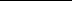 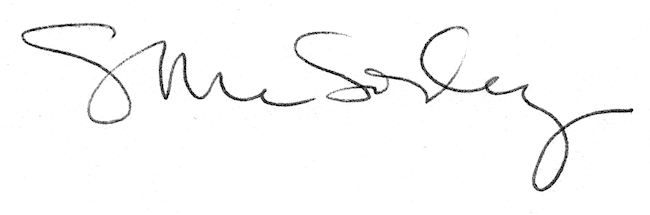 